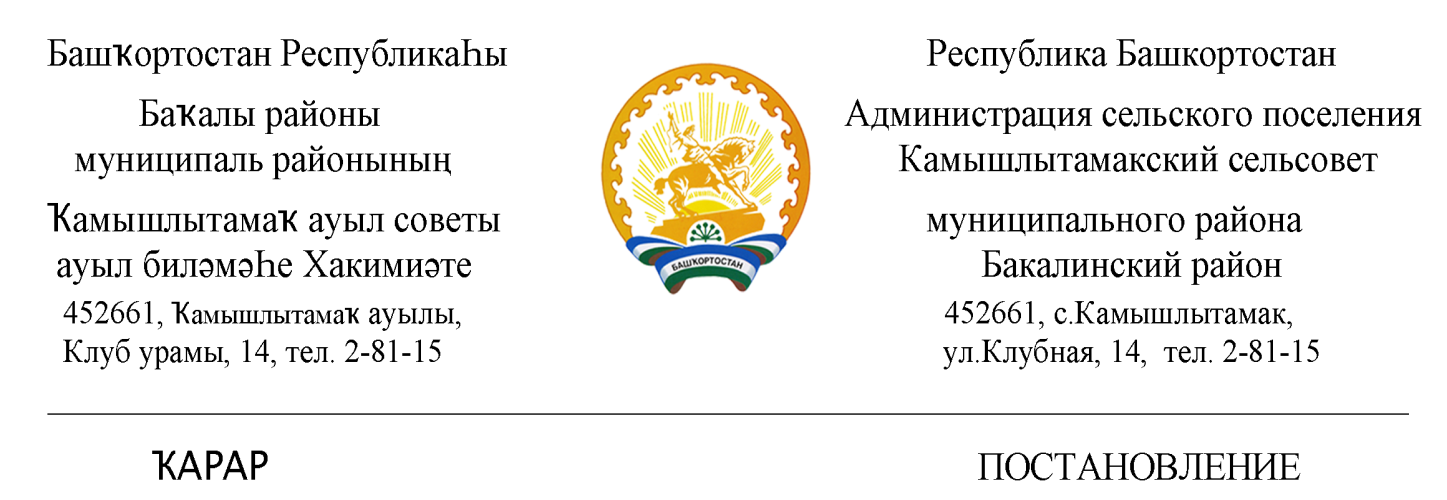      « 27» гинуар 2021 й.                    № 04                        « 27»  января 2021 г.Об отмене административного регламента 
««Постановка  на  учет  и  снятие с регистрационного  учета по месту жительства граждан», утвержденного постановлением администрации Камышлытамакский сельсовет         от 10 октября 2012 года № 39 «Об утверждении административных регламентов предоставления муниципальных услуг»          На основании протеста прокуратуры Бакалинского района от 26.01.2021 г. № 09-2021 на Административный регламент  «Постановка  на  учет  и  снятие с регистрационного  учета по месту жительства граждан», утвержденного постановлением  от 10 октября 2012 года № 39 «Об утверждении административных регламентов предоставления муниципальных услуг», администрация сельского поселения Камышлытамакский сельсовет муниципального района Бакалинский район Республики Башкортостан                           ПОСТАНОВЛЯЕТ:            1.Отменить административный регламент по предоставлению муниципальной услуги «Постановка  на  учет  и  снятие с регистрационного  учета по месту жительства граждан», утвержденного постановлением  от 10 октября 2012 года № 39 «Об утверждении административных регламентов предоставления муниципальных услуг» (Приложение №4),аполностью.
             2. Обнародовать настоящее постановление в установленном порядке.            3. Контроль за исполнением настоящего постановления оставляю за собой.Глава администрации сельского поселения                                     И.А. Раянов